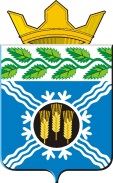 АДМИНИСТРАЦИЯКРАПИВИНСКОГО МУНИЦИПАЛЬНОГО РАЙОНАПОСТАНОВЛЕНИЕот 26.10.2015 г. №1118пгт. КрапивинскийО внесении изменений в постановление администрации Крапивинского муниципального района от 08.11.2013 г. №1627 «Об утверждении муниципальной программы «Управление муниципальными финансами Крапивинского муниципального района» на 2014 - 2017 годы»1. Внести в постановление администрации Крапивинского муниципального района от 08.11.2013 г. №1627 «Об утверждении муниципальной программы «Управление муниципальными финансами Крапивинского муниципального района» на 2014 - 2017 годы» (в редакции постановлений администрации Крапивинского муниципального района от 05.11.2014 №1547, от 27.01.2015 №79) следующие изменения:1.1. В заголовке, пункте 1 цифры «2014-2017» заменить цифрами «2014-2018».1.2. Муниципальную программу «Управление муниципальными финансами Крапивинского муниципального района» на 2014 - 2017 годы (далее - муниципальная программа), утвержденную постановлением, изложить в новой редакции согласно приложению к настоящему постановлению.2. Обеспечить размещение настоящего постановления на официальном сайте администрации Крапивинского муниципального района в информационно-коммуникационной сети «Интернет».3. Настоящее постановление вступает в силу со дня подписания, за исключением положений, для которых настоящим пунктом установлены иные сроки вступления в силу.Положения паспорта муниципальной программы, раздела 4 текстовой части муниципальной программы в части ресурсного обеспечения на 2018 год, раздела 5 текстовой части муниципальной программы в части плановых значений целевого показателя (индикатора) на 2018 год (в редакции настоящего постановления) применяются к правоотношениям, возникающим при составлении и исполнении бюджета района, начиная с бюджета на 2016 год и на плановый период 2017 и 2018 годов.4. Контроль за исполнением постановления возложить на первого заместителя главы Крапивинского муниципального района Т.И. Климину.ГлаваКрапивинского муниципального районаТ.Х. БиккуловПриложениек постановлению администрацииКрапивинского муниципального районаот 26.10.2015 г. №1118Муниципальная программа «Управление муниципальными финансами Крапивинского муниципального района» на 2014-2018 годыПаспорт муниципальной программы «Управление муниципальными финансами Крапивинского муниципального района» на 2014-2018 годы1. Характеристика текущего состояния в Крапивинском муниципальном районе сферы деятельности, для решения задач которой разработана муниципальная программа, с указанием основных показателей и формулировкой основных показателейВажным инструментом государственного регулирования экономического процесса является прогнозирование и бюджетное планирование. Эффективное управление муниципальными финансами повышает качество и уровень жизни населения, выводит на новый виток развития социальные и стратегические сферы деятельности и способствует экономической стабильности.За последние годы в сфере управления муниципальными финансами Крапивинского муниципального района были достигнуты определенные позитивные изменения.Результатами реализации бюджетных реформ в Крапивинском муниципальном районе, базовые направления которых обозначены распоряжением Коллегии Администрации Кемеровской области от 06.05.2006 г. №516-р «О концепции реформирования системы управления общественными финансами в Кемеровской области в 2006-2008 годах, стали:- регулирование бюджетных правоотношений на основе реализации единых принципов бюджетной системы;- переход от годового планирования бюджета к среднесрочному финансовому планированию;- организация бюджетного процесса на основе принятия и исполнения расходных обязательств;- разграничение полномочий между районом и поселениями;- внедрение инструментов бюджетирования, ориентированного на результат, включая переход от сметного финансирования учреждений к финансовому обеспечению заданий на оказание муниципальных услуг;- установление правил и процедур размещения заказов на поставку товаров, выполнение работ, оказание услуг для  муниципальных нужд;- обеспечение кассового обслуживания бюджетных расходов через систему Федерального казначейства;- формирование достоверной и прозрачной консолидированной бюджетной отчетности.Результатом проведенной работы стало формирование целостной системы управления муниципальными финансами Крапивинского муниципального района, характеризующейся следующими показателями.Основные показатели, характеризующие состояние системы управления муниципальными финансами Крапивинского муниципального районаОбъем муниципального долга в динамике за четыре года вырос более чем в 7 раз или на - 70087,7 млн. рублей.Данные по объему муниципального внутреннего долга приведены в следующей таблице:В целях снижения негативных последствий наращивания долговых обязательств и снижения влияния внешних факторов на выполнение текущих обязательств местного бюджета необходима разработка эффективной, сбалансированной политики в области бюджетных отношений и повышения ответственности в отношении действующих обязательств. К настоящему времени на федеральном и региональном уровне принят ряд изменений бюджетного законодательства и бюджетного планирования, касающийся бюджетной системы Российской Федерации, внедрение которых упорядочит некоторые вопросы на местном уровне:- установление и распространение единого нового формата классификации видов расходов на все уровни бюджетной системы Российской Федерации, что в совокупности с другими нормами создает условия для «укрупнения» формата бюджетов и расширения самостоятельности главных распорядителей бюджетных средств;- изменения структуры классификации расходов бюджетов, предусматривающие интеграцию программной составляющей (на уровне целевых статей);- уточнение принципа эффективности (экономности и результативности) использования бюджетных средств;- упрощение организации и повышение эффективности финансового контроля в муниципальных образованиях.Муниципальная программа включает расходы на обслуживание муниципального долга Крапивинского муниципального района, которые предопределены накопленным объемом и структурой муниципального долга.2. Описание целей и задач муниципальной программыЦелью муниципальной программы является повышение качества управления муниципальными финансами Крапивинского муниципального района. Для достижения цели муниципальной программы необходимо решить поставленные основные задачи:- реализация инструментов долгосрочного финансового планирования, отражающих основные направления социально-экономического развития Крапивинского муниципального района в условиях поддержания мер по укреплению финансовой устойчивости бюджета Крапивинского района,     сбалансированности и бюджетной обеспеченности бюджетов сельских и городских поселений, входящих в состав Крапивинского муниципального района;- развитие программно-целевых принципов формирования расходов бюджета Крапивинского муниципального района, распределение средств бюджета района с учетом бюджетной политики Крапивинского муниципального района;- обеспечение эффективного управления муниципальным долгом Крапивинского муниципального района;- создание условий для повышения прозрачности бюджетного процесса Крапивинского муниципального района. Каждая указанная задача муниципальной программы решается в рамках отдельной подпрограммы.Первая задача, обозначенная в подпрограмме 1 «Обеспечение сбалансированности и устойчивости бюджетной системы Крапивинского муниципального района», направлена на составление прогнозных вариантов основных параметров бюджета района с учетом оценок финансовых возможностей для принятия новых расходных обязательств и реализации действующих, координацию показателей бюджетов бюджетной системы с документами стратегического планирования, в том числе в рамках бюджетного процесса, создание условий для устойчивого исполнения бюджетов поселений Крапивинского муниципального района.Вторая задача в рамках подпрограммы 2 «Создание условий для повышения эффективности расходов бюджета Крапивинского муниципального района» предусматривает развитие программно-целевого принципа формирования бюджета района, выявление резервов и перераспределение бюджетных средств в пользу приоритетных направлений и проектов, реализующих активную муниципальную политику в Крапивинском районе.Задача по обеспечению эффективного управления муниципальным долгом Крапивинского муниципального района в рамках подпрограммы 3 «Управление муниципальным долгом Крапивинского муниципального района» направлена на проведение активной политики по управлению муниципальным долгом Крапивинского муниципального района, мониторинга долговых обязательств, снижение процентных расходов по обслуживанию долговых обязательств.Задача по созданию условий открытости и прозрачности бюджетного процесса Крапивинского муниципального района реализуется через подпрограмму «Повышение прозрачности и открытости бюджетного процесса Крапивинского муниципального района» и включает размещение в открытом доступе наглядной информации, отражающей основные параметры бюджета Крапивинского муниципального района и отчета об его исполнении, в том числе в доступной для граждан форме.3. Перечень подпрограмм муниципальной программы с кратким описание подпрограмм, основных мероприятий и мероприятий муниципальной программыМуниципальная программа на период 2014 – 2018 годов состоит из следующих подпрограмм и мероприятий муниципальной программы:1. «Обеспечение сбалансированности и устойчивости бюджетной системы Крапивинского муниципального района».2. «Создание условий для повышения эффективности расходов бюджета Крапивинского муниципального района».3. «Управление муниципальным долгом Крапивинского муниципального района».4. «Повышение прозрачности и открытости бюджетного процесса Крапивинского муниципального района».Краткое описание подпрограмм и мероприятий муниципальной  программы отражено в следующей таблице.Перечень подпрограмм муниципальной программы с кратким описание подпрограмм, основных мероприятий и мероприятий муниципальной программы4.Ресурсное обеспечение реализации муниципальной программы5. Сведения о планируемых значениях целевых показателей (индикаторов) муниципальной программы (по годам реализации муниципальной программы)6. Методика оценки эффективности муниципальной программыМетодика оценки эффективности муниципальной программы учитывает достижения целей и решения задач муниципальной программы, соотношение ожидаемых результатов с показателями, указанными в муниципальной программе.Оценка эффективности реализации муниципальной программы будет осуществляться путем ежегодного сопоставления планируемых и фактических значений целевых показателей (индикаторов) через коэффициент эффективности.КЭП =(∑I / ∑ Мах), где:∑I – сумма условных индексов по всем целевым показателям (индикаторам);∑ Мах – сумма максимальных значений условных индексов по всем целевым показателям (индикаторам).Условный индекс целевого показателя (индикатора) определяется исходя из следующих условий:при выполнении (перевыполнении) планового значения целевого показателя (индикатора) в отчетном периоде целевому показателю (индикатору) присваивается условный индекс «1»;при невыполнении планового значения целевого показателя (индикатора) в отчетном периоде целевому показателю (индикатору) присваивается условный индекс «0».По результатам определения коэффициента эффективности муниципальной программе присваиваются следующие критерии оценок:«хорошо» – при КЭП ≥ 0,75;«удовлетворительно» – при 0,5 ≤ КЭП < 0,75;«неудовлетворительно» – при КЭП < 0,5.Наименование муниципальной программыМуниципальная программа «Управление муниципальными финансами Крапивинского муниципального района» на 2014- 2018 годы (далее – муниципальная программа)Директор муниципальной программыПервый заместитель главы Крапивинского муниципального района Т.И. КлиминаОтветственный исполнитель (координатор) муниципальной программыФинансовое управление по Крапивинскому районуИсполнители муниципальной программыФинансовое управление по Крапивинскому району, администрация Крапивинского муниципального районаНаименование подпрограмм муниципальной программы1. «Обеспечение сбалансированности и устойчивости бюджетной системы Крапивинского муниципального района».2. «Создание условий для повышения эффективности расходов бюджета Крапивинского муниципального района».3. «Управление муниципальным долгом Крапивинского муниципального района».4. «Повышение прозрачности и открытости бюджетного процесса Крапивинского муниципального района».Цели муниципальной программыПовышение качества управления муниципальными финансами Крапивинского муниципального районаЗадачи муниципальной программы1. Реализация инструментов долгосрочного финансового планирования, отражающих основные направления социально-экономического развития Крапивинского муниципального района в условиях поддержания мер по укреплению финансовой устойчивости бюджета Крапивинского района, сбалансированности и бюджетной обеспеченности бюджетов сельских и городских поселений, входящих в состав Крапивинского муниципального района;2. Развитие программно-целевых принципов формирования расходов бюджета Крапивинского муниципального района, распределение средств бюджета с учетом бюджетной политики Крапивинского муниципального района;3. Обеспечение эффективного управления муниципальным долгом Крапивинского муниципального района.4. Создание условий для повышения прозрачности бюджетного процесса Крапивинского муниципального района.Срок реализации муниципальной программы2014 – 2018 гг. Объемы и источники финансирования муниципальной программы в целом и с разбивкой по годам её реализацииОбъем бюджетных ассигнований на реализацию муниципальной  составляет 232588,7 тыс. руб., в т. ч. по годам:-2014год-96630,7 тыс. руб.-2015год-68662,3 тыс. руб.-2016год-22298,7 тыс. руб.-2017год-22498,5 тыс. руб.-2018год-22498,5 тыс. руб.из них:средства местного бюджета-219781,5 тыс. руб., в том числе по годам:-2014год-94295,7 тыс. руб.-2015год-65052,6 тыс. руб.-2016год-19997,2 тыс. руб.-2017год-20218,0 тыс. руб.-2018год-20218,0 тыс. руб.иные не запрещенные законодательством источники:из них:средства федерального бюджета-4908,2 тыс. руб., в том числе по годам:-2015год-1132,7 тыс. руб.-2016год-1258,5 тыс. руб.-2017год-1258,5 тыс. руб.-2018год-1258,5 тыс. руб.средства областного бюджета-7899,0 тыс. руб., в том числе по годам:-2014год-2335,0 тыс. руб.-2015год-2477,0 тыс. руб.-2016год-1043,0 тыс. руб.-2017год-1022,0 тыс. руб.-2018год-1022,0 тыс. руб.Ожидаемые конечные результаты реализации муниципальной программы1. Снижение дефицита местного бюджета.2. Обеспечение создания равных финансовых возможностей оказания гражданам Российской Федерации муниципальных услуг на территории Крапивинского муниципального района.3. Создание условий для повышения эффективности управления муниципальными финансами при организации исполнения бюджета Крапивинского муниципального района.4. Выявление резервов бюджетных средств для реализации бюджетной политики муниципального района в части исполнения указов Президента Российской Федерации В.В. Путина.5. Соблюдение ограничений по объемам муниципального долга Крапивинского муниципального района и расходов на его обслуживание, установленных бюджетным законодательством Российской Федерации, создание условий, способствующих сокращению объемов наращивания долговых обязательств.6. Перевод большей части расходов бюджета администрации Крапивинского муниципального района на принципы программно-целевого планирования и последующая оценка эффективности использования бюджетных средств.7. Обеспечение соответствия стандартам открытости (прозрачности) процессов формирования и исполнения бюджета Крапивинского муниципального районаНаименование показателяЗначение показателя по годамЗначение показателя по годамЗначение показателя по годамЗначение показателя по годамНаименование показателяна 01.01.2011на 01.01.2012На 01.01.2013на 01.01.2014Объем муниципального долга Крапивинского муниципального района по состоянию на конец отчетного периода, тыс. руб.10752,49282,327182,480840,1Объем налоговых и неналоговых доходов местного бюджета, тыс. руб.91636,4105694,0141019,5143159,6Удельный вес расходов бюджета района, формируемых в рамках программ, в общем объеме расходов местного бюджета, процентов67,167,867,476,0Объем просроченной кредиторской задолженности местного бюджета, тыс. руб.1627,87882,72286,00Размещение на официальном сайте администрации Крапивинского муниципального района в информационно-телекоммуникационной сети «Интернет» решений о бюджете и отчетов об исполнении бюджета, да/нетдадададаЕдиница измеренияна 01.01.2011на 01.01.2012на 01.01.2013на 01.01.2014Всего муниципальный долгтыс. руб.10752,49282,327182,480840,1Расходы на обслуживание муниципального долгатыс. руб.81,530,7110,0220,7№ п/пНаименование подпрограммы, основного мероприятия, мероприятияКраткое описание подпрограммы, основного мероприятия, мероприятияКраткое описание подпрограммы, основного мероприятия, мероприятияКраткое описание подпрограммы, основного мероприятия, мероприятияНаименование целевого показателя (индикатора)Порядок определения (формула)123344551Цель: Повышение качества управления муниципальными финансами Крапивинского муниципального районаЦель: Повышение качества управления муниципальными финансами Крапивинского муниципального районаЦель: Повышение качества управления муниципальными финансами Крапивинского муниципального районаЦель: Повышение качества управления муниципальными финансами Крапивинского муниципального районаЦель: Повышение качества управления муниципальными финансами Крапивинского муниципального районаЦель: Повышение качества управления муниципальными финансами Крапивинского муниципального районаЦель: Повышение качества управления муниципальными финансами Крапивинского муниципального района1Задача: Реализация инструментов долгосрочного финансового планирования, отражающих основные направления социально-экономического развития Крапивинского муниципального района в условиях поддержания мер по укреплению финансовой устойчивости бюджета Крапивинского района,     сбалансированности и бюджетной обеспеченности бюджетов сельских и городских поселений, входящих в состав Крапивинского муниципального районаЗадача: Реализация инструментов долгосрочного финансового планирования, отражающих основные направления социально-экономического развития Крапивинского муниципального района в условиях поддержания мер по укреплению финансовой устойчивости бюджета Крапивинского района,     сбалансированности и бюджетной обеспеченности бюджетов сельских и городских поселений, входящих в состав Крапивинского муниципального районаЗадача: Реализация инструментов долгосрочного финансового планирования, отражающих основные направления социально-экономического развития Крапивинского муниципального района в условиях поддержания мер по укреплению финансовой устойчивости бюджета Крапивинского района,     сбалансированности и бюджетной обеспеченности бюджетов сельских и городских поселений, входящих в состав Крапивинского муниципального районаЗадача: Реализация инструментов долгосрочного финансового планирования, отражающих основные направления социально-экономического развития Крапивинского муниципального района в условиях поддержания мер по укреплению финансовой устойчивости бюджета Крапивинского района,     сбалансированности и бюджетной обеспеченности бюджетов сельских и городских поселений, входящих в состав Крапивинского муниципального районаЗадача: Реализация инструментов долгосрочного финансового планирования, отражающих основные направления социально-экономического развития Крапивинского муниципального района в условиях поддержания мер по укреплению финансовой устойчивости бюджета Крапивинского района,     сбалансированности и бюджетной обеспеченности бюджетов сельских и городских поселений, входящих в состав Крапивинского муниципального районаЗадача: Реализация инструментов долгосрочного финансового планирования, отражающих основные направления социально-экономического развития Крапивинского муниципального района в условиях поддержания мер по укреплению финансовой устойчивости бюджета Крапивинского района,     сбалансированности и бюджетной обеспеченности бюджетов сельских и городских поселений, входящих в состав Крапивинского муниципального районаЗадача: Реализация инструментов долгосрочного финансового планирования, отражающих основные направления социально-экономического развития Крапивинского муниципального района в условиях поддержания мер по укреплению финансовой устойчивости бюджета Крапивинского района,     сбалансированности и бюджетной обеспеченности бюджетов сельских и городских поселений, входящих в состав Крапивинского муниципального района1Подпрограмма «Обеспечение сбалансированности и устойчивости бюджетной системы Крапивинского муниципального района»Подпрограмма направлена на: реализацию инструментов долгосрочного бюджетного планирования;    снижение негативного влияния внешних факторов на сбалансированность бюджетов поселений Крапивинского муниципального района при формировании бюджета на очередной финансовый год и на плановый период1.1.Мероприятие: Разработка и реализация мероприятий по повышению поступлений налоговых и неналоговых доходов, сокращению недоимки по уплате налогов, сборов и иных обязательных платежей в бюджет Крапивинского муниципального районаМероприятие реализуется с учетом распоряжения Коллегии Администрации Кемеровской области от 30.12.2013 № 1053-р «О плане мероприятий по росту доходов, оптимизации расходов и совершенствованию долговой политики Кемеровской области на 2014 год и плановый период 2015 и 2016 годов»Темп роста объема налоговых и неналоговых доходов бюджета Крапивинского муниципального района (ОС3), процентовТемп роста объема налоговых и неналоговых доходов бюджета Крапивинского муниципального района (ОС3), процентовТемп роста объема налоговых и неналоговых доходов бюджета Крапивинского муниципального района (ОС3), процентовРассчитывается по формуле:       где:	                          Дн/н – объем налоговых и неналоговых доходов бюджета Крапивинского муниципального района;               i – отчетный период;                 i-1 – предшествующий периодРассчитывается по формуле:       где:	                          Дн/н – объем налоговых и неналоговых доходов бюджета Крапивинского муниципального района;               i – отчетный период;                 i-1 – предшествующий период1.2.Мероприятие:     Проведение оценки эффективности налоговых льгот, установленных нормативными правовыми актами Крапивинского муниципального района с целью выявления неэффективных налоговых льгот по местным налогамМероприятие реализуется в соответствии с постановлением администрации Крапивинского муниципального района от 05.04.2012 № 497 «Об утверждении Порядка оценки эффективности предоставленных и планируемых к предоставлению налоговых льгот по местным налога в Крапивинском муниципальном районе»Доля выпадающих доходов бюджета Крапивинского муниципального района (ОС4), процентовДоля выпадающих доходов бюджета Крапивинского муниципального района (ОС4), процентовДоля выпадающих доходов бюджета Крапивинского муниципального района (ОС4), процентовРассчитывается по формуле:           МНл – выпадающие доходы бюджет района, связанные с предоставлением налоговых льгот по местным доходам;  Дн – налоговые доходы бюджета Крапивинского муниципального районаРассчитывается по формуле:           МНл – выпадающие доходы бюджет района, связанные с предоставлением налоговых льгот по местным доходам;  Дн – налоговые доходы бюджета Крапивинского муниципального района1.3.Мероприятие: Выравнивание бюджетной обеспеченности городских и сельских поселенийВыравнивание бюджетной обеспеченности поселений регулируется статьей 10 Закона Кемеровской области от 24.11.2005 № 134-ОЗ «О межбюджетных отношениях в Кемеровской области»1. Критерии выравнивания финансовых возможностей поселений в расчете на 1 жителя(ОС6),рублей1. Критерии выравнивания финансовых возможностей поселений в расчете на 1 жителя(ОС6),рублей1. Критерии выравнивания финансовых возможностей поселений в расчете на 1 жителя(ОС6),рублейКритерий устанавливается исходя из общего объема дотаций на выравнивание бюджетной обеспеченности поселений, распределяемого между поселениями; суммарной численности постоянного населения поселений на 1 января текущего финансового года Критерий устанавливается исходя из общего объема дотаций на выравнивание бюджетной обеспеченности поселений, распределяемого между поселениями; суммарной численности постоянного населения поселений на 1 января текущего финансового года 1.4.Мероприятие:  Осуществление органами местного самоуправления муниципальных районов полномочий органов государственной власти Кемеровской области по расчету и предоставлению дотаций бюджетам поселений за счет средств областного бюджетаВыравнивание бюджетной обеспеченности поселений, входящих в состав муниципальных районов, регулируется статьей 10 Закона Кемеровской области от 24.11.2005 № 134-ОЗ и Законом Кемеровской области от 27.07.2005 № 97-ОЗ «О наделении органов местного самоуправления муниципальных районов государственным полномочием Кемеровской области по выравниванию бюджетной обеспеченности поселений, входящих в состав муниципальных районов»Критерии выравнивания финансовых возможностей поселений, входящих в состав муниципальных районов, в расчете на 1 жителя (ОС8), рублейКритерии выравнивания финансовых возможностей поселений, входящих в состав муниципальных районов, в расчете на 1 жителя (ОС8), рублейКритерии выравнивания финансовых возможностей поселений, входящих в состав муниципальных районов, в расчете на 1 жителя (ОС8), рублейКритерий устанавливается исходя из объема дотаций поселениям, входящим в состав муниципальных районов, в части, сформированной за счет средств областного бюджета; суммарной численности постоянного населения поселений, входящих в состав муниципального района, на 1 января текущего финансового года, за исключением численности постоянного населения поселений, в которых расчетные налоговые доходы местного бюджета на душу населения превышают двукратный средний уровень расчетных налоговых доходов местных бюджетов по поселениям.Критерий устанавливается исходя из объема дотаций поселениям, входящим в состав муниципальных районов, в части, сформированной за счет средств областного бюджета; суммарной численности постоянного населения поселений, входящих в состав муниципального района, на 1 января текущего финансового года, за исключением численности постоянного населения поселений, в которых расчетные налоговые доходы местного бюджета на душу населения превышают двукратный средний уровень расчетных налоговых доходов местных бюджетов по поселениям.1.5.Мероприятие: Осуществление первичного воинского учета на территории, где отсутствует военный комиссариат Мероприятие реализуется в соответствии со ст.140.6 БК РФ, Постановлением Правительства РФ от 29.04.2006 №258 «О субвенциях на осуществление первичного воинского учета на территории, где отсутствует военный комиссариат"Отношение объема перечисленной субвенции  к запланированной (П -показатель), процентовРасходы определены в соответствии с «Положением о порядке распределения и использования субвенций, передаваемых органам местного самоуправления поселений и городских округов на осуществление государственных полномочий Российской Федерации по первичному воинскому учету на территориях, где отсутствуют военные комиссариаты», утвержденным Военным комиссариатом Кемеровской области 25.08.2014гОтношение объема перечисленной субвенции  к запланированной (П -показатель), процентовРасходы определены в соответствии с «Положением о порядке распределения и использования субвенций, передаваемых органам местного самоуправления поселений и городских округов на осуществление государственных полномочий Российской Федерации по первичному воинскому учету на территориях, где отсутствуют военные комиссариаты», утвержденным Военным комиссариатом Кемеровской области 25.08.2014гОтношение объема перечисленной субвенции  к запланированной (П -показатель), процентовРасходы определены в соответствии с «Положением о порядке распределения и использования субвенций, передаваемых органам местного самоуправления поселений и городских округов на осуществление государственных полномочий Российской Федерации по первичному воинскому учету на территориях, где отсутствуют военные комиссариаты», утвержденным Военным комиссариатом Кемеровской области 25.08.2014гПеречисление субвенции бюджетам поселений из бюджета муниципального района в объеме, утвержденном решением о бюджете на очередной финансовый год и на плановый период рассчитывается по формуле: Где: субв.ВУСпб- объем субвенции, перечисленной в бюджеты сельских поселений на 1 января года, следующего за отчетным (тыс. руб.);субв.ВУСзб - объем субвенции, запланированной в отчетном финансовом году для перечисления в бюджеты поселений (тыс. руб.).Перечисление субвенции бюджетам поселений из бюджета муниципального района в объеме, утвержденном решением о бюджете на очередной финансовый год и на плановый период рассчитывается по формуле: Где: субв.ВУСпб- объем субвенции, перечисленной в бюджеты сельских поселений на 1 января года, следующего за отчетным (тыс. руб.);субв.ВУСзб - объем субвенции, запланированной в отчетном финансовом году для перечисления в бюджеты поселений (тыс. руб.).1.6.Мероприятие: Прочие межбюджетные трансферты общего характера бюджетам поселенийПрочие межбюджетные трансферты общего характера бюджетам поселений регулируются частью 4 статьи 15 Федерального Закона РФ от 06.12.2003 №131-ФЗОтношение объема перечисленных прочих межбюджетных трансфертов  к запланированным (П-показатель), процентовОтношение объема перечисленных прочих межбюджетных трансфертов  к запланированным (П-показатель), процентовОтношение объема перечисленных прочих межбюджетных трансфертов  к запланированным (П-показатель), процентовПеречисление прочих межбюджетных трансфертов бюджетам поселений из бюджета муниципального района в объеме, утвержденном решением о бюджете на очередной финансовый год и на плановый период рассчитывается по формуле: Где: пМБТпб- объем прочих МБТ, перечисленных в бюджеты поселений на 1 января года, следующего за отчетным (тыс. руб.);пМБТзб – объем прочих МБТ, запланированных в отчетном финансовом году для перечисления в бюджеты поселений (тыс. руб.).Перечисление прочих межбюджетных трансфертов бюджетам поселений из бюджета муниципального района в объеме, утвержденном решением о бюджете на очередной финансовый год и на плановый период рассчитывается по формуле: Где: пМБТпб- объем прочих МБТ, перечисленных в бюджеты поселений на 1 января года, следующего за отчетным (тыс. руб.);пМБТзб – объем прочих МБТ, запланированных в отчетном финансовом году для перечисления в бюджеты поселений (тыс. руб.).2 Задача: развитие программно-целевых принципов формирования расходов бюджета Крапивинского муниципального района Задача: развитие программно-целевых принципов формирования расходов бюджета Крапивинского муниципального района Задача: развитие программно-целевых принципов формирования расходов бюджета Крапивинского муниципального района Задача: развитие программно-целевых принципов формирования расходов бюджета Крапивинского муниципального района Задача: развитие программно-целевых принципов формирования расходов бюджета Крапивинского муниципального района Задача: развитие программно-целевых принципов формирования расходов бюджета Крапивинского муниципального района Задача: развитие программно-целевых принципов формирования расходов бюджета Крапивинского муниципального района2Подпрограмма: «Создание условий для повышения эффективности расходов бюджета Крапивинского муниципального района»Подпрограмма  направлена на: развитие программно-целевых принципов формирования расходов Крапивинского муниципального района;     формирование приоритетной структуры расходов бюджета Крапивинского муниципального района в соответствии с условиями бюджетной политики района 2.1.Мероприятие: Охват муниципальными программами  Крапивинского муниципального района преимущественно всех сфер деятельности органов исполнительной власти и, соответственно, большей части бюджетных ассигнований, других материальных ресурсов, находящихся в управленииМероприятие реализуется в соответствии с распоряжением Коллегии Администрации Кемеровской области от 28.12.2012 № 1195-р «Об утверждении Плана мероприятий по оздоровлению государственных финансов Кемеровской области»Удельный вес расходов бюджета Крапивинского муниципального района, формируемых в рамках программ (ПЭ1), процентовУдельный вес расходов бюджета Крапивинского муниципального района, формируемых в рамках программ (ПЭ1), процентовУдельный вес расходов бюджета Крапивинского муниципального района, формируемых в рамках программ (ПЭ1), процентовРассчитывается по формуле:где:                             РПр – объем расходов бюджета Крапивинского муниципального района, формируемых в рамках программ;        Р – общий объем расходов бюджета Крапивинского муниципального районаРассчитывается по формуле:где:                             РПр – объем расходов бюджета Крапивинского муниципального района, формируемых в рамках программ;        Р – общий объем расходов бюджета Крапивинского муниципального района2.2.Мероприятие: Выявление резервов и перераспределение бюджетных средств в пользу приоритетных направлений и проектов, прежде всего обеспечивающих решение поставленных в указах Президента Российской Федерации от 07.05.2012 задач и создающих условия для экономического ростаМероприятие реализуется с учетом распоряжений Коллегии Администрации Кемеровской области от 28.12.2012 № 1195-р «Об утверждении Плана мероприятий по оздоровлению государственных финансов Кемеровской области» и от 30.12.2013 № 1053-р «О плане мероприятий по росту доходов, оптимизации расходов и совершенствованию долговой политики Кемеровской области на 2014 год и плановый период 2015 и 2016 годов»Доля расходов бюджета Крапивинского муниципального района, направленная на поддержку и развитие социальной сферы (ПЭ2), процентовДоля расходов бюджета Крапивинского муниципального района, направленная на поддержку и развитие социальной сферы (ПЭ2), процентовДоля расходов бюджета Крапивинского муниципального района, направленная на поддержку и развитие социальной сферы (ПЭ2), процентовРассчитывается по формуле:где:                                РСс – объем расходов бюджета Крапивинского муниципального района, направленных на поддержку и развитие социальной сферы;Р – общий объем расходов бюджета Крапивинского муниципального районаРассчитывается по формуле:где:                                РСс – объем расходов бюджета Крапивинского муниципального района, направленных на поддержку и развитие социальной сферы;Р – общий объем расходов бюджета Крапивинского муниципального района2.3.Мероприятие: Контроль за наличием и состоянием просроченной кредиторской задолженности органов исполнительной власти Крапивинского муниципального района и подведомственных им учреждений, принятие мер, способствующих снижению накопленной просроченной задолженности Мероприятие проводится в соответствии с постановлением администрации Крапивинского муниципального района от 02.04.2013 № 427 «Об утверждении плана мероприятий по сокращению просроченной кредиторской задолженности консолидированного бюджета Крапивинского муниципального района»Отношение объема просроченной кредиторской задолженности  Крапивинского муниципального района к расходам бюджета (ПЭ3), процентовОтношение объема просроченной кредиторской задолженности  Крапивинского муниципального района к расходам бюджета (ПЭ3), процентовОтношение объема просроченной кредиторской задолженности  Крапивинского муниципального района к расходам бюджета (ПЭ3), процентовРассчитывается по формуле:где:ПКРЗ – объем просроченной кредиторской задолженности бюджета Крапивинского муниципального района;Р – общий объем расходов бюджета Крапивинского муниципального района;Рассчитывается по формуле:где:ПКРЗ – объем просроченной кредиторской задолженности бюджета Крапивинского муниципального района;Р – общий объем расходов бюджета Крапивинского муниципального района;3Задача: Обеспечение эффективного управления муниципальным долгом Крапивинского муниципального района.Задача: Обеспечение эффективного управления муниципальным долгом Крапивинского муниципального района.Задача: Обеспечение эффективного управления муниципальным долгом Крапивинского муниципального района.Задача: Обеспечение эффективного управления муниципальным долгом Крапивинского муниципального района.Задача: Обеспечение эффективного управления муниципальным долгом Крапивинского муниципального района.Задача: Обеспечение эффективного управления муниципальным долгом Крапивинского муниципального района.Задача: Обеспечение эффективного управления муниципальным долгом Крапивинского муниципального района.3Подпрограмма: «Управление муниципальным долгом Крапивинского муниципального района»Подпрограмма направлена на:проведение оценки и мониторинга состояния муниципального долга Крапивинского муниципального района; совершенствование механизмов управления муниципальным долгом Крапивинского муниципального района3.1.Мероприятие: Обеспечение оптимальной долговой нагрузки на бюджет Крапивинского муниципального районаМероприятие проводится в соответствии с постановлением администрации Крапивинского муниципального района от 18.09.2008 № 23 «Об утверждении Положения о порядке ведения муниципальной долговой книги Крапивинского района»Отношение муниципального долга Крапивинского муниципального района к доходам бюджета без учета объема безвозмездных поступлений (УМД1), процентовОтношение муниципального долга Крапивинского муниципального района к доходам бюджета без учета объема безвозмездных поступлений (УМД1), процентовОтношение муниципального долга Крапивинского муниципального района к доходам бюджета без учета объема безвозмездных поступлений (УМД1), процентовРассчитыватся по формуле где:МД – размер муниципального долга Крапивинского муниципального района;Д – общий объем доходов бюджета Крапивинского муниципального района ;БВП – объем безвозмездных поступлений в бюджет Крапивинского муниципального района Рассчитыватся по формуле где:МД – размер муниципального долга Крапивинского муниципального района;Д – общий объем доходов бюджета Крапивинского муниципального района ;БВП – объем безвозмездных поступлений в бюджет Крапивинского муниципального района  Доля просроченной задолженности по долговым обязательствам Крапивинского муниципального района (УМД2), процентов Доля просроченной задолженности по долговым обязательствам Крапивинского муниципального района (УМД2), процентов Доля просроченной задолженности по долговым обязательствам Крапивинского муниципального района (УМД2), процентовРассчитыватся по формуле: где:ПЗДО –объем просроченной задолженности по долговым обязательствам Крапивинского муниципального района ;ЗДО – общий объем задолженности по долговым обязательствам бюджета Крапивинского муниципального района :Рассчитыватся по формуле: где:ПЗДО –объем просроченной задолженности по долговым обязательствам Крапивинского муниципального района ;ЗДО – общий объем задолженности по долговым обязательствам бюджета Крапивинского муниципального района :3.2.Мероприятие: Процентные платежи по муниципальному долгу Крапивинского муниципального района Соблюдение предельных параметров по объему расходов на обслуживание муниципального долга Крапивинского муниципального района в соответствии с требованиями Бюджетного кодекса Российской Федерации6. Доля расходов на обслуживание муниципального долга Крапивинского муниципального района (УМД4), процентов6. Доля расходов на обслуживание муниципального долга Крапивинского муниципального района (УМД4), процентов6. Доля расходов на обслуживание муниципального долга Крапивинского муниципального района (УМД4), процентовРассчитывается по формуле: где РОМД – расходы на обслуживание муниципального долга Крапивинского муниципального района ;Р – общий объем расходов бюджета Крапивинского муниципального района Рассчитывается по формуле: где РОМД – расходы на обслуживание муниципального долга Крапивинского муниципального района ;Р – общий объем расходов бюджета Крапивинского муниципального района 4Задача:  создание условий для повышения прозрачности бюджетного процесса Крапивинского муниципального района.Задача:  создание условий для повышения прозрачности бюджетного процесса Крапивинского муниципального района.Задача:  создание условий для повышения прозрачности бюджетного процесса Крапивинского муниципального района.Задача:  создание условий для повышения прозрачности бюджетного процесса Крапивинского муниципального района.Задача:  создание условий для повышения прозрачности бюджетного процесса Крапивинского муниципального района.Задача:  создание условий для повышения прозрачности бюджетного процесса Крапивинского муниципального района.Задача:  создание условий для повышения прозрачности бюджетного процесса Крапивинского муниципального района.4Подпрограмма: «Повышение прозрачности и открытости бюджетного процесса Крапивинского муниципального района»В рамках подпрограммы предусмотрено формирование в открытом доступе информации о составлении и исполнении бюджета Крапивинского муниципального района, в том числе в доступной для граждан форме4.1.Мероприятие: Размещение на сайте администрации Крапивинского муниципального района информации об исполнении бюджета района, динамики исполнения бюджета, динамики и структуры муниципального долга Крапивинского муниципального района Мероприятие предусматривает ежемесячное и наглядное отражение основных параметров бюджета Крапивинского муниципального района, в том числе в динамике и структуре муниципальных программРазмещение показателей на каждое первое число месяца:  доходов и расходов бюджета Крапивинского муниципального района в динамике; исполнения бюджета Крапивинского муниципального района; муниципальных программ Крапивинского муниципального района;   структуры и динамики муниципального долга Крапивинского муниципального района, (ПП1), да/нетРазмещение показателей на каждое первое число месяца:  доходов и расходов бюджета Крапивинского муниципального района в динамике; исполнения бюджета Крапивинского муниципального района; муниципальных программ Крапивинского муниципального района;   структуры и динамики муниципального долга Крапивинского муниципального района, (ПП1), да/нетРазмещение показателей на каждое первое число месяца:  доходов и расходов бюджета Крапивинского муниципального района в динамике; исполнения бюджета Крапивинского муниципального района; муниципальных программ Крапивинского муниципального района;   структуры и динамики муниципального долга Крапивинского муниципального района, (ПП1), да/нет4.2.Мероприятие: Размещение проекта решения о бюджете Крапивинского муниципального района, решения о бюджете Крапивинского муниципального района, отчетов об исполнении бюджета района в доступной для граждан форме на официальном сайте администрации Крапивинского муниципального района Мероприятие реализуется в соответствии с приказом главного финансового управления Кемеровской области от 03.07.2013 № 51 «Об информационном ресурсе «Бюджет для граждан»Размещение проекта решения о бюджете Крапивинского муниципального района, решения о бюджете Крапивинского муниципального района, отчетов об исполнении бюджета района в доступной для граждан форме на официальном сайте администрации Крапивинского муниципального район , (ПП2), да/нетРазмещение проекта решения о бюджете Крапивинского муниципального района, решения о бюджете Крапивинского муниципального района, отчетов об исполнении бюджета района в доступной для граждан форме на официальном сайте администрации Крапивинского муниципального район , (ПП2), да/нетРазмещение проекта решения о бюджете Крапивинского муниципального района, решения о бюджете Крапивинского муниципального района, отчетов об исполнении бюджета района в доступной для граждан форме на официальном сайте администрации Крапивинского муниципального район , (ПП2), да/нет№ п/пНаименованиемуниципальнойпрограммы,подпрограммы,мероприятияИсточник финансированияОбъем финансовых ресурсов, тыс. рублейОбъем финансовых ресурсов, тыс. рублейОбъем финансовых ресурсов, тыс. рублейОбъем финансовых ресурсов, тыс. рублейОбъем финансовых ресурсов, тыс. рублей№ п/пНаименованиемуниципальнойпрограммы,подпрограммы,мероприятияИсточник финансирования2014год2015год2016год2017год2018год  12345678Муниципальная программа «Управление муниципальными финансами Крапивинского муниципального района» на 2014-2018 годыВсего:96630,768662,322298,722498,522498,5Муниципальная программа «Управление муниципальными финансами Крапивинского муниципального района» на 2014-2018 годыместный бюджет94295,765052,619997,220218,020218,0Муниципальная программа «Управление муниципальными финансами Крапивинского муниципального района» на 2014-2018 годыиные не запрещенные законодательством источники:Муниципальная программа «Управление муниципальными финансами Крапивинского муниципального района» на 2014-2018 годыфедеральный бюджет01132,71258,51258,51258,5Муниципальная программа «Управление муниципальными финансами Крапивинского муниципального района» на 2014-2018 годыобластной бюджет2335,02477,01043,01022,01022,01Подпрограмма: «Обеспечение сбалансированности и устойчивости бюджетной системы Крапивинского муниципального района»Всего:96153,768412,322148,722348,522348,51Подпрограмма: «Обеспечение сбалансированности и устойчивости бюджетной системы Крапивинского муниципального района»местный бюджет93818,764802,619847,220068,020068,01Подпрограмма: «Обеспечение сбалансированности и устойчивости бюджетной системы Крапивинского муниципального района»иные не запрещенные законодательством источники:1Подпрограмма: «Обеспечение сбалансированности и устойчивости бюджетной системы Крапивинского муниципального района»федеральный бюджет01132,71258,51258,51258,51Подпрограмма: «Обеспечение сбалансированности и устойчивости бюджетной системы Крапивинского муниципального района»областной бюджет2335,02477,01043,01022,01022,01.3 Мероприятие : Выравнивание бюджетной обеспеченности городских и сельских поселенийВсего:93818,760619,618186,718407,518407,51.3 Мероприятие : Выравнивание бюджетной обеспеченности городских и сельских поселенийместный бюджет93818,760619,618186,718407,518407,51.4Мероприятие: Осуществление органами местного самоуправления муниципальных районов полномочий органов государственной власти Кемеровской области по расчету и предоставлению дотаций бюджетам поселений за счет средств областного бюджетаВсего:2335,02477,01043,01022,01022,01.4Мероприятие: Осуществление органами местного самоуправления муниципальных районов полномочий органов государственной власти Кемеровской области по расчету и предоставлению дотаций бюджетам поселений за счет средств областного бюджетаиные не запрещенные законодательством источники:1.4Мероприятие: Осуществление органами местного самоуправления муниципальных районов полномочий органов государственной власти Кемеровской области по расчету и предоставлению дотаций бюджетам поселений за счет средств областного бюджетаобластной бюджет2335,02477,01043,01022,01022,01.5Мероприятие:Осуществление первичного воинского учета на территории, где отсутствует военный комиссариатВсего:01132,71258,51258,51258,51.5Мероприятие:Осуществление первичного воинского учета на территории, где отсутствует военный комиссариатиные не запрещенные законодательством источники:1.5Мероприятие:Осуществление первичного воинского учета на территории, где отсутствует военный комиссариатфедеральный бюджет01132,71258,51258,51258,51.6Мероприятие: Прочие межбюджетные трансферты общего характера бюджетам поселенийВсего:04183,01660,51660,51660,51.6Мероприятие: Прочие межбюджетные трансферты общего характера бюджетам поселенийместный бюджет04183,01660,51660,51660,51.7Подпрограмма:Обеспечение эффективного управления муниципальным долгом Крапивинского муниципального района.Всего:477,0250,0150,0150,0150,01.7Подпрограмма:Обеспечение эффективного управления муниципальным долгом Крапивинского муниципального района.местный бюджет477,0250,0150,0150,0150,01.8Мероприятие:Процентные платежи по муниципальному долгу Крапивинского муниципального района.Всего:477,0250,0150,0150,0150,01.8Мероприятие:Процентные платежи по муниципальному долгу Крапивинского муниципального района.местный бюджет477,0250,0150,0150,0150,0№ п/пНаименование муниципальной программы, подпрограммы, основного мероприятия, мероприятияНаименование целевого показателя (индикатора)Единица измеренияПлановое значение целевого показателя (индикатора)Плановое значение целевого показателя (индикатора)Плановое значение целевого показателя (индикатора)Плановое значение целевого показателя (индикатора)Плановое значение целевого показателя (индикатора)№ п/пНаименование муниципальной программы, подпрограммы, основного мероприятия, мероприятияНаименование целевого показателя (индикатора)Единица измерения2014 год2015 год2016 год2017 год2018 год123456789Муниципальная программа «Управление муниципальными финансами Крапивинского муниципального района» на 2014-2018 годыОценка эффективности муниципальной программыкоэффициент0,800,850,900,900,901.Подпрограмма «Обеспечение сбалансированности и устойчивости бюджетной системы Крапивинского муниципального района»1.1.Мероприятие: Разработка и реализация мероприятий по повышению поступлений налоговых и неналоговых доходов, сокращению недоимки по уплате налогов, сборов и иных обязательных платежей в бюджет Крапивинского муниципального районаТемп роста объема налоговых и неналоговых доходов бюджета Крапивинского муниципального района (ОС3)%≥ 100≥ 105≥ 106≥ 107≥ 1071.3.Мероприятие: Выравнивание бюджетной обеспеченности поселенийКритерии выравнивания финансовых возможностей поселений в расчете на 1 жителя (ОС6)Рублей≥ 44,0≥ 47,0≥ 50,0≥ 50,0≥ 50,01.4.Мероприятие: Осуществление органами местного самоуправления муниципальных районов полномочий органов государственной власти Кемеровской области по расчету и предоставлению дотаций бюджетам поселений за счет средств областного бюджетаКритерии выравнивания финансовых возможностей поселений, входящих в состав муниципальных районов, в расчете на 1 жителя (ОС8)Рублей≥ 44,0≥ 47,0≥ 50,0≥ 50,0≥ 50,01.5.Мероприятие: осуществление первичного воинского учета на территории, где отсутствует военный комиссариатОтношение объема перечисленной субвенции  к запланированным (П-показатель), процентов%≥ 100≥ 100≥ 100≥ 1001.6.Мероприятие:       Прочие межбюджетные трансферты общего характера бюджетам поселенийОтношение объема перечисленных прочих межбюджетных трансфертов  к запланированным (П-показатель), процентов %≥ 80≥ 80≥ 80≥ 802.Подпрограмма «Создание условий для повышения эффективности расходов бюджета Крапивинского муниципального района»2.1. Мероприятие:        Охват муниципальными программами Крапивинского муниципального района преимущественно всех сфер деятельности органов исполнительной власти и, соответственно, большей части бюджетных ассигнований, других материальных ресурсов, находящихся в управленииУдельный вес расходов бюджета Кемеровской области, формируемых в рамках программ (ПЭ1)%≥ 70≥ 90≥ 90≥ 90≥ 902.2.Мероприятие:       Выявление резервов и перераспределение бюджетных средств в пользу приоритетных направлений и проектов, прежде всего обеспечивающих решение поставленных в указах Президента Российской Федерации от 07.05.2012 задач и создающих условия для экономического ростаОтношение объема просроченной кредиторской задолженности Крапивинского муниципального района к расходам бюджета (ПЭ3)%≥ 50≥ 50≥ 50≥ 50≥ 502.3.Мероприятие:     Контроль за наличием и состоянием просроченной кредиторской задолженности органов исполнительной власти Крапивинского муниципального района и подведомственных им учреждений, принятие мер, способствующих снижению накопленной просроченной задолженностиОтношение объема просроченной кредиторской задолженности Крапивинского муниципального района к расходам бюджета (ПЭ3)%≤ 0,15≤ 0,14≤ 0,13≤ 0,12≤ 0,123.Подпрограмма «Управление муниципальным долгом Крапивинского муниципального района»3.1. Мероприятие:  Обеспечение оптимальной долговой нагрузки на бюджет Крапивинского муниципального районаОтношение муниципального долга Крапивинского муниципального района к доходам бюджета без учета объема безвозмездных поступлений (УМД 1)%< 80<80<75<75<753.1. Мероприятие:  Обеспечение оптимальной долговой нагрузки на бюджет Крапивинского муниципального районаДоля просроченной задолженности по долговым обязательствам Крапивинского муниципального района (УМД2)%000003.2.Мероприятие: Процентные платежи по муниципальному долгу Крапивинского муниципального районаДоля расходов на обслуживание муниципального долга Крапивинского муниципального района (УМД4)%<3,5<3,4<3,3<3,2<3,24.Подпрограмма «Повышение прозрачности и открытости бюджетного процесса Крапивинского муниципального района»4.1. Мероприятие: Размещение на сайте администрации Крапивинского муниципального района информации об исполнении  бюджета района, динамики исполнения бюджета, динамики и структуры муниципального долга Крапивинского муниципального районаРазмещение показателей на каждое первое число месяца: доходов и расходов бюджета Крапивинского муниципального района в динамике; исполнения бюджета Крапивинского муниципального района; муниципальных программ Крапивинского муниципального района; структуры и динамики муниципального долга Крапивинского муниципального района, (ПП1), да/нетда/нетдадададада4.2. Мероприятие: Размещение проекта решения о бюджете Крапивинского муниципального района, решения о бюджете Крапивинского муниципального района, отчетов об исполнении бюджета района в доступной для граждан форме на официальном сайте администрации Крапивинского муниципального района Размещение проекта решения о бюджете Крапивинского муниципального района, решения о бюджете Крапивинского муниципального района, отчетов об исполнении бюджета района в доступной для граждан форме на официальном сайте администрации Крапивинского муниципального район, (ПП2), да/нетда/нетдадададада